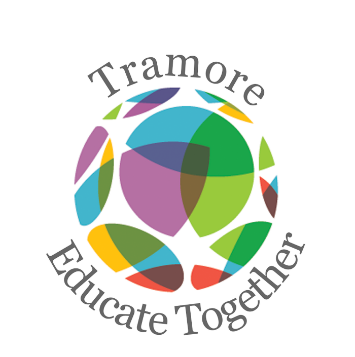 Tramore Educate Together National SchoolThird Class Booklist 2022-2023Please purchase the following:	New Wave Mental Maths 3		(Prim Ed) Grammar 3 Pupil Book 		(Jollyphonics)Just Handwriting Third Class	(educate.ie)		8 x 88 page copy2 x Sum Copy 88 pages A4 Hardback Notebook	4 x A4 Plastic Folder	Tin whistle Scale D	2 x glue sticks, 4 x whiteboard markers 	Pencils, colouring pencils and pencil cases. Please label the front cover of all his/her books and copies.   ___________________________________________________________________________________________________Arts, stationery and additional money to be paid to school 	Pupil Personal 24-hour Insurance						€  7.00	Book Rental Scheme: 	(Includes graded readers, Gaeilge and Maths Book)			€ 20.00 	Photocopying									€ 15.00	Arts & Crafts Materials 							€ 20.00	Membership of Educate Together						€ 15.00	Homework School Diary 							€   4.00 ________________________________________________________________________________________________________Total Cost                                              					           		€ 81.00You will be sent an email with an Aladdin e-payment link to make an online payment. Thank you.   